Алгоритм подачи заявления для предоставления субсидии на оплату жилого помещения и коммунальных услуг.ЗАЙТИОткрыть  портал государственных услуг https://www.gosuslugi.ru (ЕПГУ) войти в личный кабинет, используя свои данные: логин и пароль.НАЙТИ 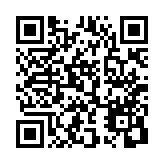 В поисковой строке набрать: «Предоставление субсидий на оплату жилых помещений и коммунальных услуг»   или перейти по QR-коду, или выбрать подходящую услугу среди популярных услуг.ЗАПОЛНИТЬОзнакомиться с информацией по услуге и нажать кнопку                             начать заполнять поля электронного заявления. Выбрать цель обращения: «Предоставление субсидии» (для впервые обратившихся или для продления субсидии)  «Возобновление приостановленной субсидии» (изменение счета, состава семьи и др. обстоятельства) «Прекращение субсидии» (изменение места жительства, прекращение права собственности и др. обстоятельства)Заполнить поля электронного заявленияПРИКРЕПИТЬПрикрепить электронные копии документов (можно сканированные копии или читаемые фотографии в формате pdf):Если цель обращения: Предоставление субсидии (для впервые обратившихся или для продления субсидии) - в случае, если отсутствует регистрация прав на жилое помещение в Росреестре, документ подтверждающий право собственности на жилое помещение; документы, содержащие сведения о фактическом начислении за ЖКУ за предыдущие 6 месяцев (для домов в управлении ТСЖ/УК/ТСН/др.); справки о стипендии обучающихся в  ВУЗ/ССУЗ, справки об алиментах, регресс, материальная помощь бывшим работникам).Если цель обращения: Возобновление приостановленной субсидии - документ подтверждающий изменение обстоятельствЕсли цель обращения: Прекращение субсидии - документ подтверждающий изменение обстоятельстви нажать кнопку «Далее»ОТПРАВИТЬВ перечне уполномоченных органов выбрать: «Управление социальной защиты населения администрации Междуреченского городского округа»       нажать кнопку «Подать заявление»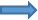 ПОЛУЧИТЬИнформация о ходе предоставления услуги и ее результате доступна во вкладке «Заявления»